令和６年度前期 医学専攻博士課程 履修届（基礎医学研究コース）※コース選択は必ず指導教員と相談の上、決定すること。変更する際は、大学院係に連絡すること。（１）低年次共通科目（履修する科目にチェック　　すること）（全員）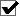 ※１科目１単位以上を原則として１年次に履修しなければならない。　医学研究特論Ⅱ（選択必修）令和６年度開講　　１単位【全員記入必須項目】＊簡単に１～２行で記入すること。必ず記入すること。提出締切：新２年生以上　令和６年４月５日（金）　　　　　新１年生　　　令和６年４月10日（水）提出先：学務課大学院係所属分野（本所属）指導教授（本所属）指導教授（本所属）出向先分野（該当者のみ）指導教授（出向先）指導教授（出向先）学生番号3MD3MD氏　　名氏　　名電話E-MailE-Mail研究題目　作例　：細胞内伝達物質のゲノム解析・糖尿病に関する実験的研究